NUTRITION THROUGHOUT LIFE STUDY GUIDE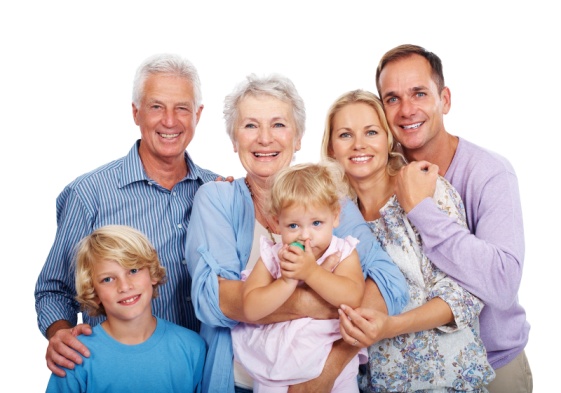 Name:____________________________________Period:_____Nutritional Needs Throughout Life Nutritional needs throughout your life are based on:_______________________________________________________________________________________________________________________________________________________________________________________________________________________Build a Healthy Plate Make half your plate ___________________________________________Switch to ______________________ milk.Make at least ______________ your grains ________________.Vary your __________________ food choices.Keep your food _____________________________________________. Watch What You Eat Choose foods and drinks with little or no ___________________________.Look out for _______________________ in foods you buy.Eat fewer foods that are high in ___________________________________.Eat the right amount of _______________________ for you.Enjoy your food, but ________________________________.Cook more _____________________________________________.Choose ______________________________________________________.Keep track of what you are ______________________________________.If you drink alcoholic beverages, limit it to: ________________________ a day for women_________________________ a day for men Be Physically Active Your Way Pick __________________________________________________________Start by _______________________, at least ________ minutes at a timeThe more ______________ you are, the ___________________ you will beChildren Age range:  _________________________________________________Young children are ________________________________________________________________________________________ in small amounts often_______________________ of food for each ___________ of the child’s life________________________________, children watch and learn from youMake meals fun.  Serve foods with:______________________________________________________________________________________________________________________________Introducing new foods:____________________________________________________________________________, when they are most hungryDon’t use food as a _____________________________________________Drink ______________ instead of ________________________________ Adolescence Age range:  ____________________________________________________This is the ________________ most rapid growth period of life.An increase need for almost all nutrients especially ___________________During growth spurts, allow for ___________________________________. Avoid ______________________________________________ snack foods.Drink ___________ instead of sugary, ___________ and carbonated drinks. Adult Age range:  _______________________________________Need the same amount of nutrition, but _________________________.Choose a variety of healthful, __________________________________.Make regular ___________________________ a priority. Elderly Age range:  ________________________________________Good nutrition plays a major role in:_________________________________________________________________________________________________________________________________Calorie needs ____________ and nutrition needs ______________Eat _____________________________ foodsNeed more of __________________________________________________ Thirst signals decline with ageDrink ____________________________________________ each dayEat more foods like ________________________________________Special diets such as __________________________________________________________________ is a concern especially for elderly that live alone_________________________ are available through social service programs in the community Sports Nutrition Guidelines – Training ______________________________ is the key to top athletic performance.________________________ can make a difference between a good performance and a poor one.No need for sports bars or dietary supplements if you:__________________________________________________________________________________________________Athletes need to get:______________ of their calories from ______________________________________ of their calories from ____________________________ of their calories from _________________ Sports Nutrition Guidelines – Pre-Event/Exercise The last meal before a competition or intense exercise should be:________________________________________________________Examples:  _________________________________, milk and yogurt _________________ before training or competitionIf you have a sensitive stomach, consume the last meal:________________________________________________________Sip on a ________________ or easily digestible ________________________________ in the hour prior to the eventThe last meal before a competition or intense exercise should:__________________________________________________________________________________________________________________________________________________________________Sports Nutrition Guidelines – Hydration Water helps the body regulate many important functions:________________________________________________________________________________________________________________________________________________________________________________________________________________________________________________________________________________________________________________________________________________Allowing the body to become dehydrated can cause:________________________________________________________________________________________________________________________________________________________________________________________________________________________________________________________________________________________Drinking too much water can __________________ and cause bodily harm.Drink water ____________________ an event, even if you don’t feel thirstyDrink water about ________________________________ during an event.Consider a __________________ for workouts over ____________ or workouts in the _____________.Replenish ______________________________ after training or an event Monitor urine color_________________________________________________Sports Nutrition Guidelines – During an Event/Exercise _________________ are the body’s primary energy source during exercise.Dietary carbohydrates (grains, fruit, starchy veggies, milk and yogurts) are stored in the __________ and in the ______________________________.During exercise, the body draws upon these _________________________ (primarily muscle glycogen) to ___________________________________. Having carbohydrates in your body while exercising can help improve performance by:Reducing the risk of _________________________ (low blood sugar)Providing fuel for __________________________________________Prevent “________________” and being forced to slow down or stopUse ______________________________ sparinglyYou don’t want your body to start breaking down _______________. Sports Nutrition Guidelines – Recovery The body is primed to __________________________ soon after exercise.After an event or exercise, start refueling within _____________________.Recovery has ________________________________Stage 1:  __________________________________Within _____________________________________________________ and 10-15 grams of _____________Stage 2:  ____________________________________Within __________________________Balance of _______________________________________________Stage 3:  ___________________________________________Within ___________________________________________________________ and 10-15 grams of _______________